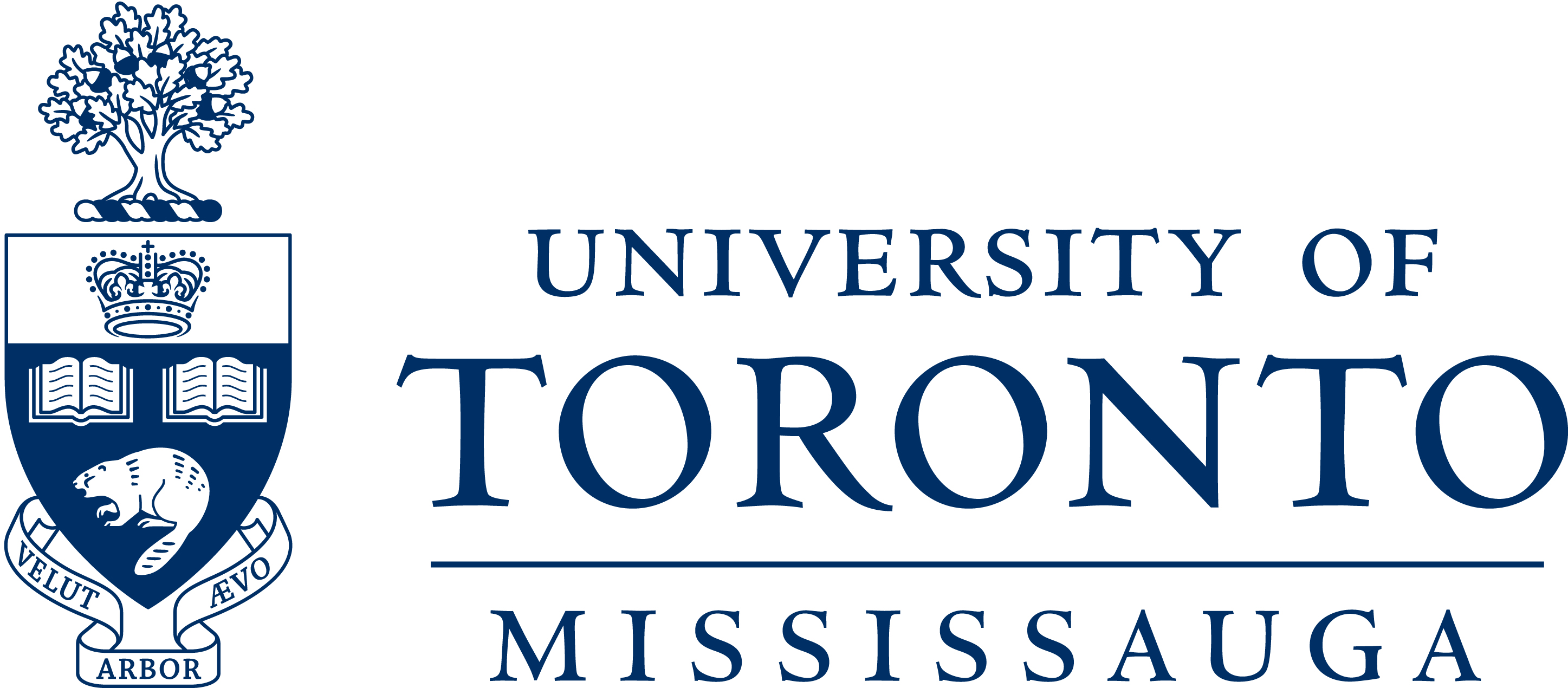 Communications Plan—TemplateBackgroundIn this section, you write a few paragraphs about the event or the issue being addressed by this communications plan:How did this event/initiative come about?Are there issues to be addressed?What do you hope to achieve with this event or by managing the issue?What do you hope to achieve with this communication plan (briefly)?Objectives of the Communications PlanWhat are your objectives of this plan? Some examples could be:To build broad understanding of and support for the event/initiativeTo inform internal staff and external stakeholders about the event/initiativeTo enhance the reputation of the UniversityTo manage the risks of negative response to the event/initiativeTo manage expectations of key stakeholders StrategiesThe communications plan will achieve its objectives by employing certain strategies. Some examples could be:Campaign to Inform and educate internal stakeholdersCommunity relations campaign to reach external community stakeholdersPublic relations campaign to raise public awareness of UTM and the event/initiativeMedia relations strategy – proactive and reactiveTacticsWhat are some of the tactics and tools you need to for your strategies? Some tactics include:Web site content (or even developing an initiative-specific Web site)Promotional materials for external distributionPowerPoint presentations (tailored to various audiences)Customized backgrounder and/or Question and Answer documentBriefings for selected audiences (i.e., reporters, internal and external stakeholders)E-Mail communication to internal audienceWrite-up in Internal and external publicationsOrganizing a speaking tourDevelopment of graphics packagesDevelopment of media distribution listAudiencesWho do you want to reach with this communications plan? Some examples include:Faculty and staffStudentsStudent associationsMediaDonorsBroader publicAcademics (beyond the university)Government officialsVl.	Key MessagesWhat do you want to say to your audiences? Usually, you have 2-3 main messages and then some secondary ones based on audience needs.What is the most important message about your event/initiative (e.g., This event at the University of Toronto marks the first time it has been held in North America)What is the second-most important message? (e.g. This event recognizes the leadership role that the University of Toronto plays in international academic circles)What are your secondary messages? (e.g., Staff and faculty will benefit greatly from participation in this event) VII. 	Tactics/RolloutThis chart is essentially a road map for your tactics and messages. It is a useful tool to keep the plan on track.VIII. Evaluation:This section helps you assess your efforts and set benchmarks for future events. It could include:Bi-weekly review and update of the plan to assess the effectiveness of tactics and messages;Periodic check of timelines; ensuring program is on scheduleDaily media monitoring to identify potential issues and to assess what we need to do to increase/decrease media coverage
(Updated November 2020)DateAudienceTactics/VehiclesLeadStatusChart in chronological orderfill in pertinent audience(s)What is the tactic you are employing at this point in time?Who is responsible for making this happen?What is the status of this tactic?